Obec Zelenecká Lhota
Zastupitelstvo obce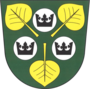 ----------------------------------------------------------------------------------------------Obecně závazná vyhláška
č. 2/2021, o místním poplatku za obecní systém odpadového hospodářstvíZastupitelstvo obce Zelenecká Lhota se na svém zasedání dne 27.10.2021 usnesením č. 7/2021 usneslo vydat na základě § 14 zákona č. 565/1990 Sb., o místních poplatcích, ve znění pozdějších předpisů (dále jen „zákon o místních poplatcích“), a v souladu s § 10 písm. d) a § 84 odst. 2 písm. h) zákona č. 128/2000 Sb., o obcích (obecní zřízení), ve znění pozdějších předpisů, tuto obecně závaznou vyhlášku (dále jen „vyhláška“):Čl. 1
Úvodní ustanoveníObec Zelenecká Lhota touto vyhláškou zavádí místní poplatek za obecní systém odpadového hospodářství (dále jen „poplatek"). Správcem poplatku je obecní úřad.Čl. 2
PoplatníkPoplatníkem poplatku je:       a) fyzická osoba přihlášená v obci nebo       b) vlastník nemovité věci zahrnující byt, rodinný dům nebo stavbu pro rodinnou rekreaci, ve které není přihlášená žádná fyzická osoba a která je umístěna na území obce. Spoluvlastníci nemovité věci zahrnující byt, rodinný dům nebo stavbu pro rodinnou rekreaci jsou povinni plnit poplatkovou povinnost společně a nerozdílně. Čl. 3
Poplatkové obdobíPoplatkovým obdobím je kalendářní rokČl. 4
Ohlašovací povinnostPoplatník je povinen podat správci poplatku ohlášení nejpozději do 30 dnů ode dne vzniku své poplatkové povinnosti.V ohlášení poplatník uvedejméno, popřípadě jména, a příjmení nebo název, obecný identifikátor, byl-li přidělen, místo pobytu nebo sídlo, sídlo podnikatele, popřípadě další adresu pro doručování; právnická osoba uvede též osoby, které jsou jejím jménem oprávněny jednat v poplatkových věcech,čísla všech svých účtů u poskytovatelů platebních služeb, včetně poskytovatelů těchto služeb v zahraničí, žívaných v souvislosti s podnikatelskou činnosti, v případě, že předmět poplatku souvisí s podnikatelskou činnosti poplatníka, další údaje rozhodné pro stanovení poplatku, zejména skutečnosti zakládající nárok na osvobození nebo úlevu od poplatku, a jde-li o poplatníka dle čl. 2 odst. 1 písm. b) této vyhlášky, též identifikační údaje nemovité věci zahrnující byt, rodinný dům nebo stavbu pro rodinnou rekreaci podle katastru nemovitostí.Poplatník, který nemá sídlo nebo bydliště na území členského státu Evropské unie, jiného smluvního státu Dohody o Evropském hospodářském prostoru nebo švýcarské konfederace, uvede také adresu svého zmocněnce v tuzemsku pro doručování.Dojde-li ke změně údajů uvedených v ohlášení, je poplatník povinen tuto změnu oznámit do 15 dnů ode dne, kdy nastala.Povinnost ohlásit údaj podle odstavce 2 nebo jeho změnu se nevztahuje na údaj, který může správce poplatku automatizovaným způsobem zjistit z rejstříků nebo evidenci, do nichž má zřízen automatizovaný přístup. Okruh těchto údajů zveřejní správce poplatku na své úřední desce.Čl. 5
Sazba poplatkuSazba poplatku činí 400 Kč.Poplatek se v případě, že poplatková povinnost vznikla z důvodu přihlášení fyzické osoby v obci, snižuje o jednu dvanáctinu za každý kalendářní měsíc, na jehož konci  není tato fyzická osoba přihlášena v obci, nebo   je tato fyzická osoba od poplatku osvobozena.Poplatek se v případě, že poplatková povinnost vznikla z důvodu vlastnictví jednotlivé nemovité věci zahrnující byt, rodinný dům nebo stavbu pro rodinnou rekreaci umístěné na území obce, snižuje o jednu dvanáctinu za každý kalendářní měsíc, na jehož konci      a)  je v této nemovité věci přihlášena alespoň 1 fyzická osoba,       b)  poplatník nevlastní tuto nemovitou věc, nebo       c)  je poplatník od poplatku osvobozen.Čl. 6
Splatnost poplatkuPoplatek je splatný jednorázově, a to nejpozději do 30.  dubna příslušného kalendářního roku. Vznikne-li poplatková povinnost po datu splatnosti uvedeném v odstavci 1, je poplatek splatný nejpozději do 30 dnů ode dne vzniku poplatkové povinnosti. Lhůta splatnosti neskončí poplatníkovi dříve než lhůta pro podání ohlášení podle čl. 4      odst. 1 této vyhlášky.Čl. 7
Osvobození a úlevyOd poplatku je osvobozena osoba, které poplatková povinnost vznikla z důvodu       přihlášení v obci a která je      a) poplatníkem poplatku za odkládání komunálního odpadu z nemovité věci v jiné obci       a má v této jiné obci bydliště,       b) umístěna do dětského domova pro děti do 3 let věku, školského zařízení pro výkon       ústavní nebo ochranné výchovy nebo školského zařízení pro preventivně výchovnou       péči na základě rozhodnutí soudu nebo smlouvy,       c) umístěna do zařízení pro děti vyžadující okamžitou pomoc na základě rozhodnutí       soudu, na žádost obecního úřadu obce s rozšířenou působností, zákonného zástupce       dítěte nebo nezletilého,       d) umístěna v domově pro osoby se zdravotním postižením, domově pro seniory,       domově se zvláštním režimem nebo v chráněném bydlení, nebo       e) na základě zákona omezena na osobní svobodě s výjimkou osoby vykonávající trest       domácího vězení.Úleva ve výši 300 Kč z celkové sazby poplatku se poskytuje osobě, které poplatková povinnost vznikla z důvodu přihlášení v obci a která v příslušném kalendářním roce dovrší nejvýše 15 let.V případě, že poplatník nesplní povinnost ohlásit údaj rozhodný pro osvobození nebo úlevu ve lhůtách stanovených touto vyhláškou nebo zákonem, nárok na osvobození nebo úlevu zaniká.Čl. 8Navýšení poplatkuNebudou-li poplatky zaplaceny poplatníkem včas nebo ve správné výši, vyměří mu správce poplatku poplatek platebním výměrem nebo hromadným předpisným seznamem.Včas nezaplacené poplatky nebo část těchto poplatků může správce poplatku zvýšit až na trojnásobek; toto zvýšení je příslušenstvím poplatku sledujícím jeho osud.Čl. 9Odpovědnost za zaplacení poplatkuVznikne-li nedoplatek na poplatku poplatníkovi který je ke dni splatnosti nezletilý a nenabyl plné svéprávnosti nebo, který je ke dni splatnosti omezen ve svéprávnosti a byl mu jmenován opatrovník spravující jeho jmění, přechází poplatková povinnost tohoto poplatníka na zákonného zástupce nebo tohoto opatrovníka; zákonný zástupce nebo opatrovník má stejné procesní postavení jako poplatník.V případě podle odstavce 1 vyměří správce poplatku poplatek zákonnému zástupci nebo opatrovníkovi poplatníka.Je-li zákonných zástupců nebo opatrovníků více, jsou povinni plnit poplatkovou povinnost společně a nerozdílně.Čl. 10Společná ustanoveníUstanovení o nemovité věci se použijí obdobně i na jednotku, která je vymezena podle zákona o vlastnictví bytů, spolu s touto jednotkou spojeným podílem na společných částech domu, a pokud je s ní spojeno vlastnictví k pozemku, tak i spolu s podílem na tomto pozemku.Na svěřenský fond, podílový fond nebo fond obhospodařovaný penzijní společností, do kterých je vložena nemovitá věc, se pro účely poplatků za komunální odpad hledí jako na vlastníka této nemovité věci.Čl. 11Přechodná ustanoveníÚdaje ohlášené poplatníkem místního poplatku za provoz systému shromažďování, sběru, přepravy, třídění, využívání   a   odstraňování   komunálních   odpadů   ke dni předcházejícímu dni nabytí účinnosti této vyhlášky se považují za údaje ohlášené podle čl. 4 odst. 1 této vyhlášky.Poplatkové povinnosti vzniklé před nabytím účinnosti této vyhlášky se posuzují podle dosavadních právních předpisů.Čl. 12Zrušovací ustanoveníRuší se obecně závazná vyhláška č. 2/2020, o místním poplatku za provoz systému shromažďování, sběru, přepravy, třídění, využívání a odstraňován í komunálních odpadů, ze dne 7. 6. 2020.Čl. 13ÚčinnostTato vyhláška nabývá účinnosti dnem 1. ledna 2022.                                       František Egrt v.r.                                                      Eva Havlová v.r.                                          Místostarosta                                                                  Starostka